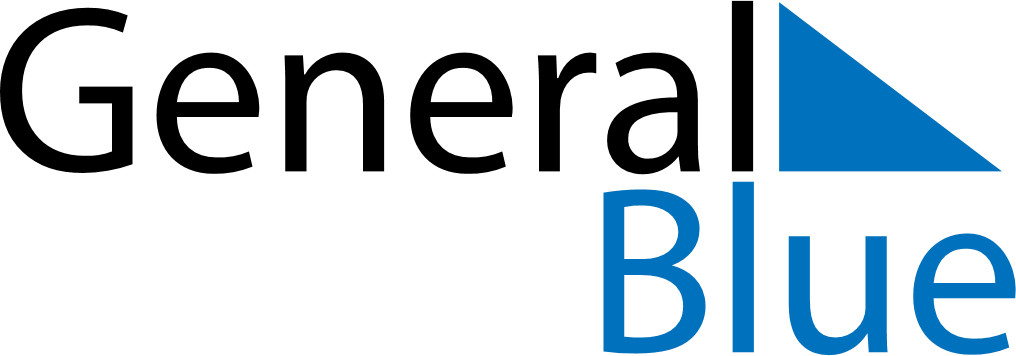 Daily Planner November 15, 2027 - November 21, 2027Daily Planner November 15, 2027 - November 21, 2027Daily Planner November 15, 2027 - November 21, 2027Daily Planner November 15, 2027 - November 21, 2027Daily Planner November 15, 2027 - November 21, 2027Daily Planner November 15, 2027 - November 21, 2027Daily Planner November 15, 2027 - November 21, 2027Daily Planner MondayNov 15TuesdayNov 16WednesdayNov 17ThursdayNov 18FridayNov 19 SaturdayNov 20 SundayNov 21MorningAfternoonEvening